 New Life Christian Academy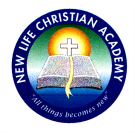 SCIENCE -  Grade 7th -  Teacher Capellán Weekly Lesson Plan (Plan de Lección- Semana  April 27th to May 1st, 2020)Contents (Contenidos)  -  Chapter 19  -  The Oceans and Seas Read:*  Pg. 498 - 502 /  Section 19C-2  /  Waves.Objectives  -  Students should be able to:Illustrate ocean wave structure and nomenclature.Explain how waves refract as they approach shore and the currents associated with wave action along shorelines.*  Pg. 503 - 506 /  Section 19C-3  /  Currents. Objectives  -  Students should be able to:Describe the shoreline erosional and depositional features due to wave action.Describe the global patterns of ocean surface currents and the factors that produce them.Explain how the major surface currents can modify climates of adjacent landmasses.Describe the factors that produce subsurface ocean currents.*  Pg. 507 - 513 /  Section 19D  /  Ocean Exploration. Objectives  -  Students should be able to:Present a broad historical background for the development of the scientific study of the oceans. Describe the purpose and use of basic oceanographic instruments. Give a general chronology of the development of man in sea programs and manned undersea research vehicles.Compare and contrast the cost and effectiveness of manned and unmanned undersea research vehicles. Answer the Questions:Section Review 19C-2 – Waves.  Pg. 502Section Review 19C-3  -  Currents.  Pg. 506Section Review 19D  -  Ocean Exploration.  Pg. 513  YouTube Suggested Videos:  https://www.youtube.com/watch?v=bacwP-9osVE  /  The Science of Waves https://www.youtube.com/watch?v=9M6eWK4VG1g  /  What are Waves?https://www.youtube.com/watch?v=l1WF8b6HZLM  /  Tides, Currents, and Waves.https://www.youtube.com/watch?v=p0G68ORc8uQ  /  Ocean Explorationhttps://www.youtube.com/watch?v=XDZ39JJsSp0  /  Deep Sea Explorationhttps://www.youtube.com/watch?v=zZMguwlkdPY  /  Deep Ocean